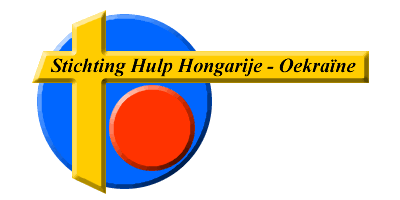                                                      november 2020                                                   Beste Lezer,Graag willen wij u op de hoogte houden van wat er gaande is in Hongarije en Oekraïne, waar we als Stichting Hulp Hongarije Oekraïne actief zijn. Net zoals hier wordt ook daar het leven beheerst door Covid-19. Jammer is dat de berichtgeving in beide landen minder waarheidsgetrouw is, helaas. Zeker in de Oekraïne is het leven niet eenvoudig. Dagloners die werken in Hongarije kunnen niet de grens over om te werken, en daarmee zijn er geen inkomsten voor eten en warmte in huis. Deze mensen kunnen dan ook niet anders dan gebruik maken van één van de voedselbanken waar wij als SHHO er drie van financieel ondersteunen.De omstandigheden in het oosten van de Oekraïne maken dat heel Oekraïne te maken heeft met slechte leefomstandigheden. Met de komende wintermaanden in het zicht is het voor vele mensen een kwestie van overleven, waar zeker niet iedereen in zal slagen is de ervaring. In Hongarije zijn de leefomstandigheden wat dit betreft een stuk beter. Dit jaar is er geen mogelijkheid om onze geplande reis te maken, al zijn we wel in staat om ondersteunend te zijn zoals eerder beschreven met de drie gaarkeukens en in begin november zijn er 130 dozen kleding vervoerd naar Erd nabij Boedapest. Van hieruit worden er een 60 dozen vervoerd naar Oekraïne. Dit wordt verzorgd door een bevriende relatie uit ons netwerk.Zowel in Hongarije als Oekraïne doen kerken veel aan noodhulp en wij willen dit werk graag blijven ondersteunen. Wij bidden dan ook of de kerken aldaar bij machte zijn om vrijwilligers te blijven vinden om dit werk te kunnen blijven doen. Bid u met ons mee? Nu we voor de tweede keer kleding op transport hebben gedaan, en dit twee keer goed is aangekomen, willen we u vragen om schone kleding en heel schoeisel voor ons te bestemmen. Dit  kunt u brengen op de eerste dinsdag van de maand naar de loods van ETB Kuyvenhoven aan de Sand Ambachtstraat 49 (dan graag de poort inlopen naast makelaardij van Oosten). U mag het ook brengen naar Henk Mulder, Eikenlaan 63 in ’s-Gravenzande. Wanneer u het zelf niet kunt brengen mag u Henk ook bellen (0174-415764) om een afspraak te maken voor het ophalen.Een financiële ondersteuning wordt ook zeer op prijs gesteld. Een gift is fiscaal aftrekbaar. Ons rekeningnummer is NL10ABNA0872229424 t.n.v. Stichting Hulp Hongarije Oekraïne.Wij hopen, wanneer de omstandigheden het toelaten, zo spoedig mogelijk in 2021 onze broeders en zusters in Hongarije en Oekraïne met een bezoek te kunnen vereren en hen te ontmoeten.Namens de Stichting Hulp Hongarije Oekraïne,Henk Mulder en Henk Boekestein.